STATE OF MAINE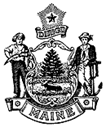 BUREAU OF ALCOHOLIC BEVERAGES AND LOTTERY OPERATIONSDIVISION OF LIQUOR LICENSING & ENFORCEMENT8 STATE HOUSE STATION, AUGUSTA, ME  04333-0008Phone: (207) 287-4482 or (207) 287-4492Fax: (207) 287-3434Email Inquiries:  Liquor.Licensing@Maine. REPORT OF TABLE WINEBy Holders of a DIRECT SHIPPERS LICENSEALCOHOL CONTENT NOT TO EXCEED 15.5% by VOLUMEThis report must be filed by the 30th of the month immediately following the annual expiration date of the license.License Year Ending  	20 	Name 	Address  	License No. 	Total Gallons Shipped:  	Dated at	, this	day of	_,20 	State of 		If a corporation report must be signed by duly authorized officer._________________________________________________________	_____________________________________________________	Signature of duly authorized officer					Printed name of duly authorized officerDIRECT SHIPPER - Table Wine Shipment 12/2016Name of RecipientRecipients AddressCarrier UsedInvoice DateNo. of BottlesTotal GallonsTotal Purchase Price 